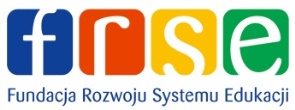 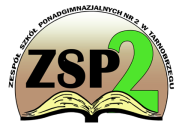 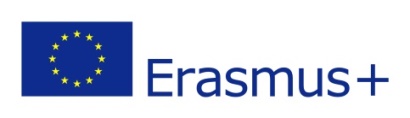 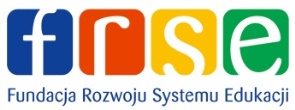 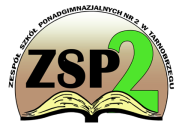 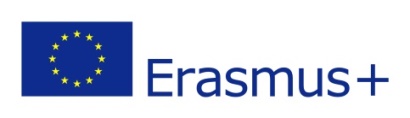 HARMONOGRAM KURSU JĘZYKA HISZPAŃSKIEGOCzas trwania zajęć: 1,5 godzinyCzas trwania zajęć: 1,5 godzinyCzas trwania zajęć: 1,5 godzinyCzas trwania zajęć: 1,5 godzinyCzas trwania zajęć: 1,5 godzinyWtorek, godz 14.15 3.10.201710.10.201717.10.201724.10.201731.10.20177.11.201714.11.201721.11.2017Piątek,godz.14.156.10.201713.10.201720.10.2017 27.10.20173.11.2017,10.11.201717.11.2017